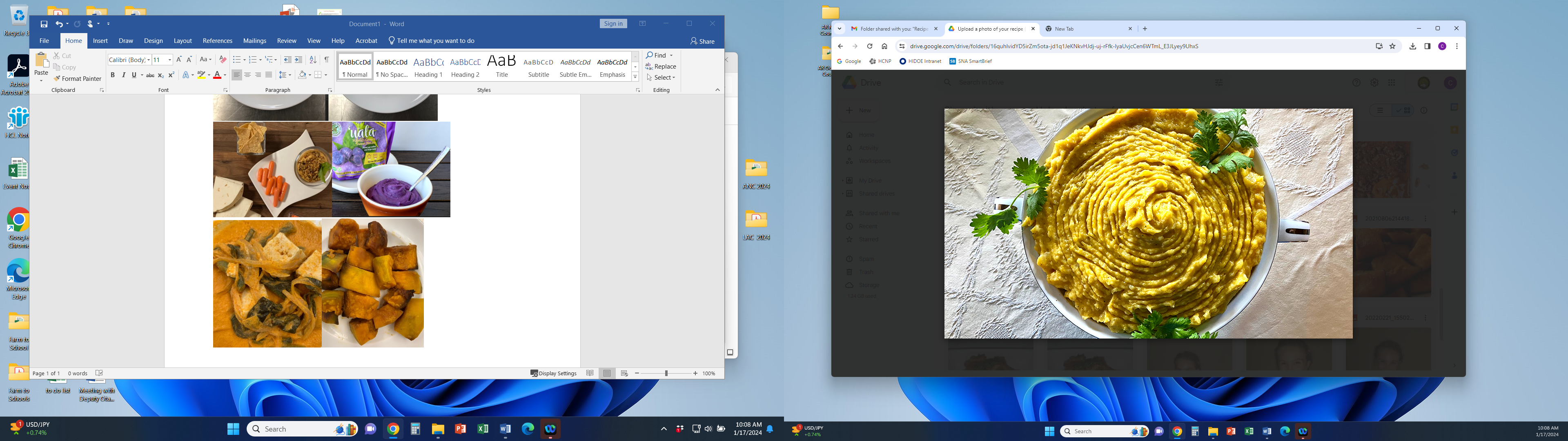 Prep Time: 17 minutes				 Serving per Recipe: 12Cooking Time: 16 minutes			 	 Serving Size: 3.80 oz.Amount      		Ingredient		   	Preparation8.50 oz		Kabocha squash		peel, remove seed, large dice, cook, puree3 3/4 T.		Garlic clove			whole, bake, puree1 1/2 T.		Lemon juice			ready to use1 1/4 c.		Cannellini beans		canned, drain, puree3 T.			Tahini paste			blend paste/liquid together2 1/2 T		Salad oil			ready to use1/4 t.			Salt				table-iodize salttt.			White pepper			ground3 T.			Curly leaf parsley		fresh, wash, dry, remove stem, finett.			Cinnamon			groundtt.			Cumin				groundtt.			Paprika			smoked, ground4 1/4 T.		Water				ready to use, coldProcedures-Place cut kabocha in pot and steam or simmer in water until fork tender with (CCP) internal temperature of 135 F/57 C or higher for 15 seconds.Place whole garlic cloves in mixing bowl and toss together with extra oil. Remove from bowl and place on 18” x 13” x 1” oven baking sheet pan then bake in the oven at 375 F/190 C until tender with light brown color. Remove from oven and (CCP) properly cool to 41 F/5 C or below. Place beans and garlic in food processor and puree together until mashed consistency.Add kabocha into food processor and continue to puree until smooth then add 1.05 oz. salad oil and remaining ingredients. Blend together until incorporated.Remove mixture into a pan no more than 2-inch depth of food and (CCP) properly cool to 41 F/5 C or below then place mixture into serving dish.Note: (CCP) stands for Critical Control Point.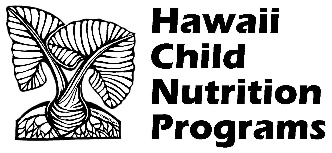 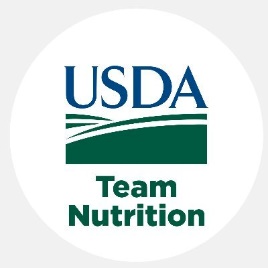 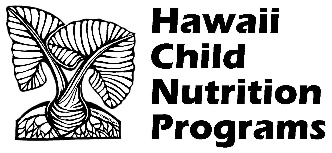 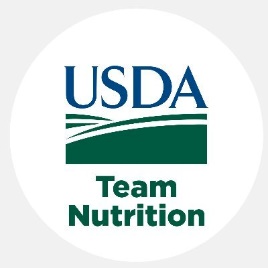 